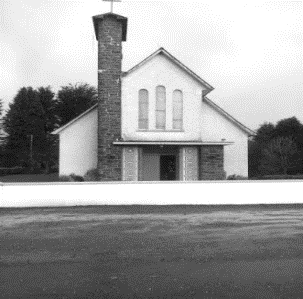 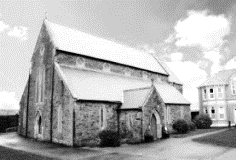 MASSES IN ST BRIGID’S CHURCH DUAGHSunday July 30th @ 11:30 amPaddy Stack Pilgrim Hill Anniversary MassPatrick Maher Lisroe Duagh Anniversary MassTuesday August 1st @ 7:30 pmFriday August 4th @ 7:30pmSunday August 6th @ 11:30 amMichael, Catriona, and Aoife O Connor, Duagh Anniversary MassMASSES IN SACRED HEART CHURCH LYREACROMPANESunday July 30th @ 10:00 amSunday August 6th @ 10:00 amPRIEST ON DUTY Fr Declan O Connor 087-0908949 (emergency number only)CHURCH NOTICESSECOND COLLECTION SUNDAY AUGUST 6TH The Annual Diocesan Collection for our Pastoral Centre will be taken up next Sunday 6th August immediately after Holy Communion at each mass.  Adoration of the Blessed SACRAMENT takes place each Friday in Duagh Church from 3.00 p.m. in the afternoon to 7.00 p.m. before Mass. RECENT DEATHS We extend our deepest sympathies to the families of Nora Carmody, Glashnacree, Lyreacrompane and Moss Gaire, Duagh Village who died during the week. RECENT WEDDINGS Congratulations to Julia Quirke, Templeglantine and David Carton Co Wicklow on their recent marriage celebration in St Brigids Church Duagh on Friday last. The couple will reside in Glanmire Co Cork. BOOKING OF MASSES / BAPTISMS / MARRIAGES /CERTS/ ETC FOR THE PARISHYou may do them in two ways: Book directly with the Parish Office during Office hours on Tuesday, Wednesday & Thursday from 10.00 a.m. to 1.00 p.m. Alternatively, book online by sending an email to: duagh@dioceseofkerry.ie  and the Office can be in touch with you.COMMUNION TO THE SICK & HOUSEBOUND IN THE PARISH Should anybody require a priest to call to the Sick or Housebound at their home feel free to contact Fr. Jack at 087-1027961 or contact Fr. Declan in Listowel at 068-21188. Either one is only too happy to call to you. ThanksKERRY DIOCESAN PILGRIMAGE TO LOURDES will take place from Sept 1st to the 6th led by Bishop Ray. Flights from Kerry Airport. Note the covid regulations on the poster. Booking through Marian Pilgrimages Dublin. See posters on notice boards for details.CHURCH CLEANING The Church Cleaning Team will resume the cleaning schedule at St Brigid’s beginning the first week of August.ACCORD If you have a positive attitude towards marriage in the Catholic Church. If you have the enthusiasm to be part of the ACCORD team in supporting couples who are preparing for the sacrament of Marriage. JOIN ACCORD and train as a Marriage Preparation Programme Facilitator. Please contact Aisling on 01 5053112 or email: marriagepreparation@accord.ieCOMMUNITY NOTICESLISTOWEL Road works Update The proposed works on the N69 Tralee Listowel Road commenced on Monday last 24th July 2023. These works will involve lane closures for a period of 6 weeks, traffic lights will be in place on a 24-hour basis. The works will commence on the Tralee tie-in. The Tralee tie-in works will be completed for the Revival Festival. The Listowel tie-in works will commence after the Revival Festival.DESIGNER MINDS EDUCATIONAL SERVICES Designer Minds have 2 upcoming Summer Camps running in Listowel. Choose a Science Design & Technology Camp OR Art Camp (or try out both and receive a discount). For all boys & girls currently in Senior Infants up to 6th Class. Check Dates and Register online at www.designerminds.ie or call 087-6310411POSTGRADUATE PROGRAMMES 2023 Postgraduate Programmes in Theology and Philosophy at St Patricks Pontifical University in Maynooth. Applications will ne accepted up until August 14th. For more information contact pgadmissons@spcm.ie or call 01 708 3391HORIZONS SUMMER FEATURES on Radio Kerry every Sunday morning at 9am featuring the life stories of people across the diocese. Listen back on: www.dioceseofkerry.ieNEWSLETTERS: Please take home the Newsletter.Any Notices for our Parish Newsletter - please email or contact the office by Wednesday at 12.00 noon before it goes to print.